14 November 2017To all members of the Management CommitteeYou are hereby summonsed to attend the Management Committee Meeting of Stantonbury Parish Council being held on Tuesday 21 November 2017 at 2.30 pm at Stantonbury Parish Office, 126 Kingsfold, Bradville, for the purpose of transacting the business as set out below.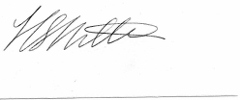 Helen MortimerParish ClerkCommittee Members:   Cllr D Wright (Chairman)Cllr S Agintas		Cllr G DavisonCllr P KirkhamCllr D OutramCllr G Parker				Helen Mortimer (Clerk)AGENDAThe next meeting of Stantonbury Parish Management Committee will be held on Wednesday 13 December at 10.00 am, at the Parish Office, 126 Kingsfold, Bradville15 minute session for members of the public to speak.M/32/17Present:M/33/17Apologies: M/34/17Declarations of Interest: M/35/17 Minutes:
To agree and sign the Minutes of the Management Committee Meeting held on Wednesday 8 November 2017.M/36/17Lone Working Policy – Deferred from 08.11.2017To agree changes to the appendix 1 of the Lone Working Policy and to agree to appendix 2.Appendix 1 – Office Lone WorkerAppendix 2 – Ranger Lone Working